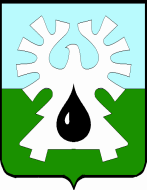 ГОРОДСКОЙ ОКРУГ УРАЙХанты-Мансийского автономного округа - ЮгрыАдминистрация ГОРОДА УРАЙПояснительная запискак проекту постановления администрации города Урай«О Порядке ведения реестра расходных обязательств городского округа Урай Ханты-Мансийского автономного округа - Югры»Постановление подготовлено в новой редакции в соответствии с Бюджетным кодексом Российской Федерации, учитывая основные принципы Порядка ведения реестра расходных обязательств Ханты-Мансийского автономного округа - Югры, утвержденного постановлением Правительства Ханты-Мансийского автономного округа - Югры от 12.12.2007 № 314-п (в ред. от 15.06.2018), и в целях организации учета расходных обязательств городского округа Урай Ханты-Мансийского автономного округа – Югры на очередной финансовый год и плановый период:Ранее действующее Постановление администрации города Урай от 15.03.2013 № 1019 «Об утверждении Порядка ведения реестра расходных обязательств городского округа город Урай» (в ред. от 17.01.2017) признается утратившим силу. Исп.: Щепелина С.Е.тел. 8 (34676) 20582 (доб. 114)628285, микрорайон 2, дом 60,  г.Урай, Ханты-Мансийский автономный округ - Югра Тюменская областьтел. 2-23-28, 2-06-97                                       факс (34676) 2-23-44                            E-mail: adm@uray.ru[Номер документа][Дата документа]Заместитель главы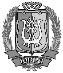 города Урай                                                                  ДОКУМЕНТ ПОДПИСАНЭЛЕКТРОННОЙ ПОДПИСЬЮСертификат  [Номер сертификата 1]Владелец [Владелец сертификата 1]Действителен с [ДатаС 1] по [ДатаПо 1]                  С.П. Новосёлова